Organisation: 		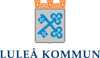 Datum: Slutrapport folkhälsoinsatserNattidrott BakgrundSyfte och målGenomfört inom projektetMåluppfyllelseUpplevelserSlutsats och rekommendationerEkonomisk redogörelse